Plano de Substituição/ Reposição: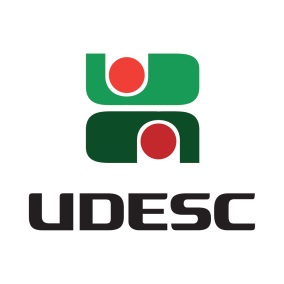 UNIVERSIDADE DO ESTADO DE SANTA CATARINA – UDESCCENTRO DE CIÊNCIAS HUMANAS E DA EDUCAÇÃO – FAEDDIREÇÃO DE ENSINO DE GRADUAÇÃO – DEGREGISTRO DE AFASTAMENTO, SUBSTITUIÇÃO E REPOSIÇÃO DE AULA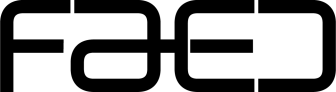 Nome do Professor: Nome do Professor: Nome do Professor: Matrícula: Departamento:Departamento:Disciplina: Disciplina: Disciplina: Evento: Evento: Evento: Período de Realização: Período de Realização: Local:Assunto/Tema: Assunto/Tema: Assunto/Tema: Forma de Participação: Forma de Participação: Forma de Participação: Nome do Substituto: Nome do Substituto: Não havendo substituto: As aulas serão Antecipadas  Sim(    ) Não(   )                                          As aulas serão repostas        Sim(    ) Não(   )Não havendo substituto: As aulas serão Antecipadas  Sim(    ) Não(   )                                          As aulas serão repostas        Sim(    ) Não(   )Havendo substituto Número de aulas:                      Período:Plano de substituição:Havendo substituto Número de aulas:                      Período:Plano de substituição:Não havendo substituto Número de aulas:                      Período:Plano de antecipação/reposição de aulas:Não havendo substituto Número de aulas:                      Período:Plano de antecipação/reposição de aulas:Florianópolis, ___/___/___.                    Assinatura do Professor:                             Florianópolis, ___/___/___.                    Assinatura do Professor:                             Autorização do DepartamentoAutorização Direção de Ensino de GraduaçãoAutorização Direção de Ensino de GraduaçãoData e Assinatura Chefe de Dpto:Data e Assinatura Diretor:Data e Assinatura Diretor:Autorização Direção GeralAutorização Direção GeralAutorização Direção GeralData e Assinatura do Diretor: Data e Assinatura do Diretor: Data e Assinatura do Diretor: 